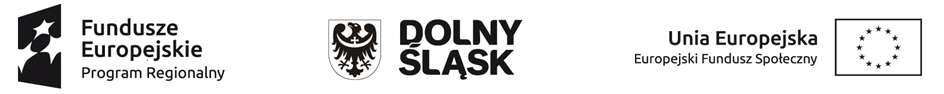 SZCZEGÓŁOWY HARMONOGRAM UDZIELANIA WSPARCIA W PROJEKCIE „PRZYSZŁOŚĆ JEST NASZA”MIESIĄC: GRUDZIEŃ 2019Realizator: Zespół Szkół Specjalnych w WierzbicachWierzbice,02.12.2019Rodzaj wsparciaData realizacji wsparcia     Godziny w których  wsparcie jest realizowane (od … do….)Dokładny adres realizacji wsparcia Zajęcia grupowe „Edukacja przez ruch”Z. BalickaPocząwszy od 04.11.2019Poniedziałki 13.30-15.00 - gr IWtorki 14.00-15.30 - gr IISiedziba szkoły: Wierzbice, ul. Lipowa 4455-040 KobierzyceGrupowe zajęcia matematyczno-informatyczneE. JasińskaZajęcia realizowane do 12.12.2019Poniedziałki 13.30-15.00 - gr IWtorki 13.30.-15.00 (co dwa tygodnie od 12.11.19) gr II  Jw.Grupowe: Kółko humanistyczne
 M. Małecka17.12.2019Wtorki 14.00-15.30(co dwa tygodnie)Jw.Grupowe: Koło Małych Wynalazców
M. Stach Począwszy od 02.12.2019Poniedziałki 14.00-14.45(co 2 tyg.)- gr IŚrody 14.00-14.45 (co 2 tyg.)- gr IIjw.Rehabilitacja ruchowa z masażemH. FilipiukPocząwszy od 04.11.2019Poniedziałki 14.00-18.00Wtorki 7.30-8.00Piątki  7.30-8.00Jw.Indywidualne zajęcia -wspieranie uzdolnień matematycznychE. JasińskaZajęcia realizowane do 12.12.2019Wtorki 13.10-15.10 ( co dwa tygodnie)Środy 14.00-15.00Czwartki 14.00-15.00jw.Kółko plastyczneH. ChmielowskaPocząwszy od 07.11.2019Czwartki 14.00-15.30 - gr IPiątki 13.10-14.40 - gr IIjw.RSA biofeedbackM. WoźniakPocząwszy od 05.11.2019Czwartki 7.00-8.00Wtorki 14.00-15.00Jw.EEG biofeedbackE. Bykowska-SudołPocząwszy od 05.11.2019Wtorki 9.40-10.40; 13.20-14.20Środy 13.05-15.05Czwartki 12.15-14.15Jw.Gimnastyka korekcyjna-M. WoźniakPocząwszy od 06.11.2019Środy 13.10-14.10 -  gr IŚrody 14.15-15.15 - gr IIjw.Indywidualna: Terapia rękiJ. BasiszynPocząwszy od 04.11.2019Poniedziałki 16.00-18.00Siedziba szkoły: Wierzbice, ul. Lipowa 4455-040 KobierzyceIndywidualna: Logopedia z elementami AAC O. Fiedor-WojciechowskaPocząwszy od 06.11.2019Środy 7.00-8.00Jw.Indywidualna: Logopedia z AACM. MałeckaPocząwszy od 06.12.2019-od 10.12.2019Wtorki 13.05-15.05 (co dwa tygodnie)Piątki 14.00-15.00 jw.PsychologD. BanachPocząwszy od 05.11.2019Wtorki 13.05-14.0506.12.2019 (pt) 13.05-15.05 jw.Indywidualne zajęcia:Integracja sensoryczna -SIH. ChmielowskaPocząwszy od 04.11.2019Poniedziałki 13.10-14.10Wtorki 13.10-14.10 (co dwa tygodnie od 05.11.2019)Czwartki 7.00-7.30Piątki 7.00-7.30Jw.Indywidualna: Logopedia z elementami AAC J. MilczarskaPocząwszy od 02.12.2019Wtorki 7.00-8.00jw.Indywidualna: Terapia rękiM. StachPocząwszy od 12.11.201909.12.2019 (pn) 14.15-15.15 10.12.2019 (wt)13.20-14.20Czwartki 7.15-7.45 i 14.45-15.15 Jw.Grupowa dogoterapiaPocząwszy od 02.12.2019Wtorki 9.00-10.30j.w.Indywidualna: Terapia rękiA.KrawczykPocząwszy od 19.11.2019Wtorki: 03.12.2019 od 13.10-.16.20             17.12.2019 od 13.10-14.10Środy 8.00-9.00j.w.